Läuferinfo Niederösterreichischen Meisterschaft im Orientierungslauf Ultralangdistanz am 24.03.2018VeranstalterNOLV - Niederösterreichischer OrientierungslaufverbandDurchführungSMAFC Tájfutó Szakosztály SopronWettkampfleiterHorváth Pál - zugleich BahnlegerInternetwww.oefol.at, Startliste ist ab 22.03.2018 abends abrufbarNennungenMittels ANNE bis 16 03 2018NenngeldBis 18 Jahre, Neulinge, Kind mit Begleitung: € 5; alle anderen: € 10; KIFÄ: € 0 SpätnennungenUnbeschränkt bis 5 Tage vor der Veranstaltung, Aufschlag 50%NachnennungenBeschränkt bis unmittelbar vor dem Wettkampf, Aufschlag 100%; ummelden=nachnennen; Rahmenbewerbe kein AufschlagBezahlungBar in Euro vor OrtBesonderesVon 24.-28.03.2018 besteht die Möglichkeit in und um Sopron an einem Trainingslager teilzunehmen. Details und Anmeldung: jpauser@hotmail.comAllgemeinesSportident wird als elektronisches Punching-System eingesetzt. Besitzer von SI-Cards bitte bei Anmeldung Nummer der SI-card angeben! Für all jene, die keine SI-Karte besitzen, besteht die Möglichkeit bei der Unterlagenausgabe eine zum Preis von € 2 zu mieten. Bei Verlust sind € 30,-- zu bezahlen.Die Veranstaltung wird nach den gültigen Regeln der Wettlaufordnung des ÖFOL durchgeführt. Der durchführende Verein übernimmt keinerlei Haftung für auftretende Schäden jedweder Art, auch nicht gegenüber dritten Personen. Jede(r) Läufer(in) startet auf eigene Gefahr.Im Laufgebiet besteht bis zum Wettkampf Trainingsverbot. Die Bestimmungen der Straßenverkehrsordnung und des Forstgesetzes sind einzuhalten.Bei einer Absage der Veranstaltung übernimmt weder der NOLV noch der durchführende Verein eine Haftung für entstandene KostenDie Teilnehmer am Wettkampf erklären sich mit der Veröffentlichung von Fotos, die bei diesem Wettkampf gemacht werden, sowie mit der Veröffentlichung der Ergebnisse im Internet einverstanden.Wichtig!Bei Ein- und Ausreise ist (kann) ein Personenalausweis oder Reisepass erforderlich (sein) (zwischen Ungarn und Österreich)Anreise:Von Sopron Richtung Brennbergbánya  nach der Tafel  „Sopron Ende“ so 1 kmKinder und Jugendlager Sopron (Soproni Gyermek és Ifjúsági Tábor) ab 09:00 UhrGPS 47.678115, 16.522873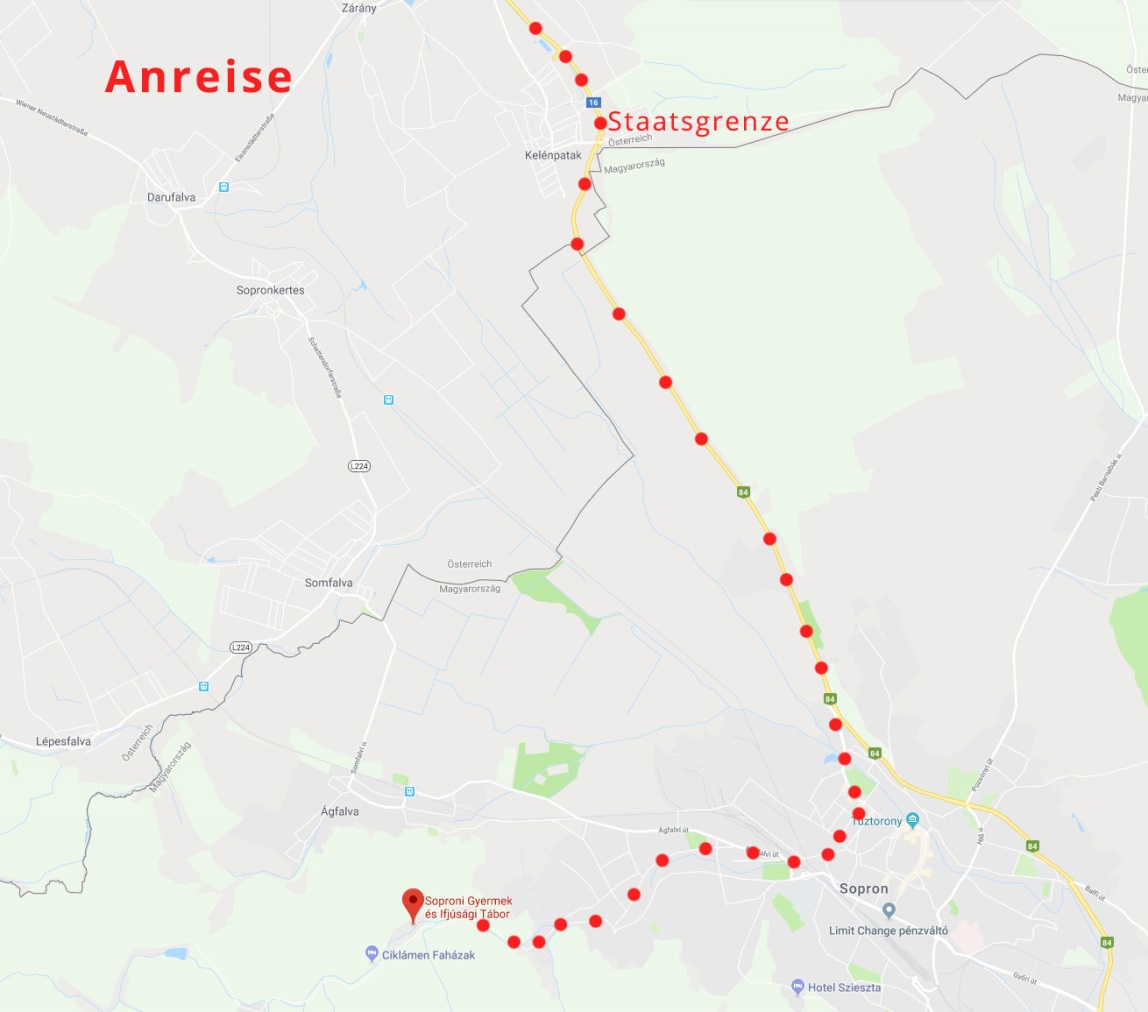 Route nach hierParkplätze:200 m so vom WKZ. Den Einweisern ist Folge zu leisten.WKZ: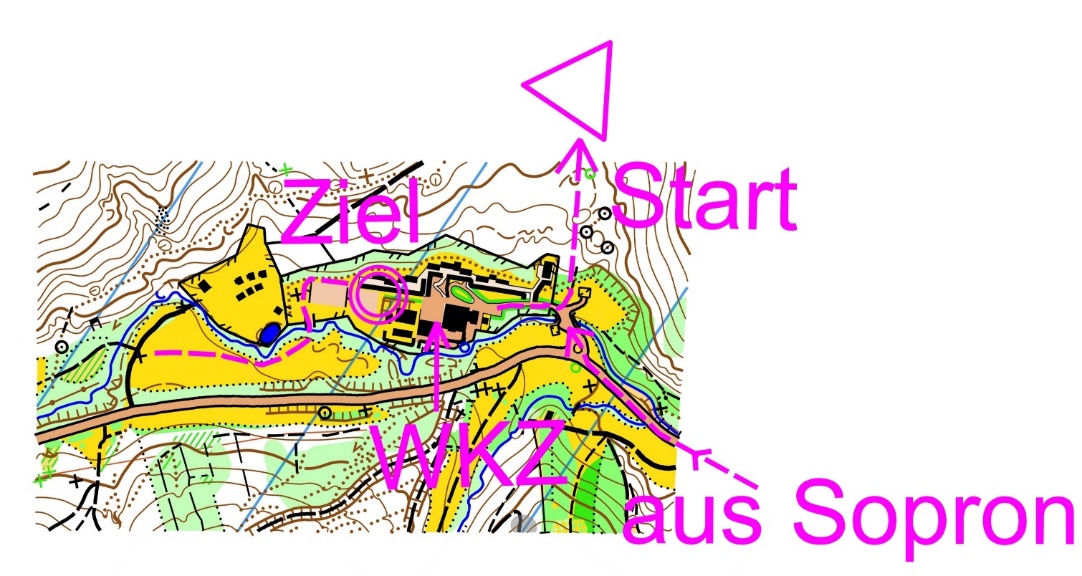 Sanitäranlagen:WC beim WKZ, keine Toiletten bei den Start. Keine Duschmöglichkeiten.Geländebeschreibung:Gut belaufbares leicht hügeliges Gelände mit teilweise dichten Bewuchs. 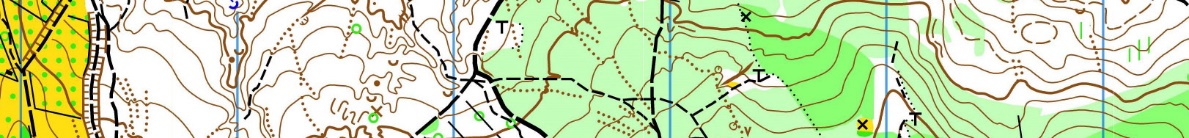 Karte (für alle Kategorien)Ágfalvi-gerinc, Stand Oktober 2015., Korrekturen Februar 2018,Maßstab: 1:10 000, Äquidistanz 5 mPostenbeschreibung:Bei der NÖMS Ultralang für alle Kategorien mit Massenstart nur auf Karte.Für die anderen Kategorien auf Karte und bei der Anmeldung, für Neulinge in Textform.Aufwärmen:Auf dem Weg zum Start, der markierte Weg darf nicht verlassen werdenStart:WKZ und Start Entfernung: 600 mDer Weg vom WKZ zum Start ist mit blau-weißen Bändern markiert.Ultralang mit Massenstart.Die Karte wird vor die Läufer auf den Boden gelegt und darf erst beim Startsignal aufgenommen werden. Beim Start kontrollieren, ob die richtige Karte genommen wurde.Startzeiten: Massenstart ab 11.00 UhrFreie Startzeiten für Offen, Neulinge und Kind mit Begleitung.Genaue Startzeiten und Startzeiten der Kategorien von Massenstart werden ab 22. März bekannt. Erfrischung:Getränkeposten ist auf der Karte eingezeichnet.Jeder Läufer bekommt im Ziel eine Erfrischung.BahndatenSiegerehrungca 15:00 Uhr